Познание окружающего мира«В гостях у фермера»Задачи:- обогащать представления о домашних животных;- развивать наблюдательность, умение замечать детали, формировать начала познавательно-исследовательской деятельности;- расширять представления о профессиях и занятиях взрослых.Предварительная работа:Вечером накануне вместе с детьми проведите опыт с получением творога из молока. Для этого налейте в два блюдечка молоко, обращая внимание на то, какое молоко (хорошо льется, жидкое, белое, непрозрачное). Одно блюдечко оставьте в прохладном месте, а другое – в теплом. Чтобы опыт получателя, необходимо заранее подобрать сорт молока, из которого можно сделать творог.Материалы:Мягкие игрушки либо перчаточные куклы (котенок и корова), иллюстрации с изображением коров и телят, пасущихся на лугу, людей, ухаживающих за животными, доящими коров, иллюстрации формата А4 с изображением фермера и продавца в магазине, стакан с молоком.Содержание:Привлеките внимание ребенка к игрушечному котенку и расскажите от его имени, что котенок остался голодным, так как в одном блюдечке вместо молока оказалось что-то совсем на молоко не похожее. Совместно с ребенком рассмотрите  и опишите, что сейчас находится в блюдце, выясните, что вместо молока в блюдце оказался творог.Обсудите с ребенком, почему в одном блюдце молоко не изменилось, а в другом превратилось в творог.Подведите ребенка к выводу, что в тепле молоко становится творогом.Затем спросите, как можно помочь котенку, где можно найти для него молока.Если ребенок говорит, что нужно купить молоко в магазине, покажите иллюстрацию с изображением продавца.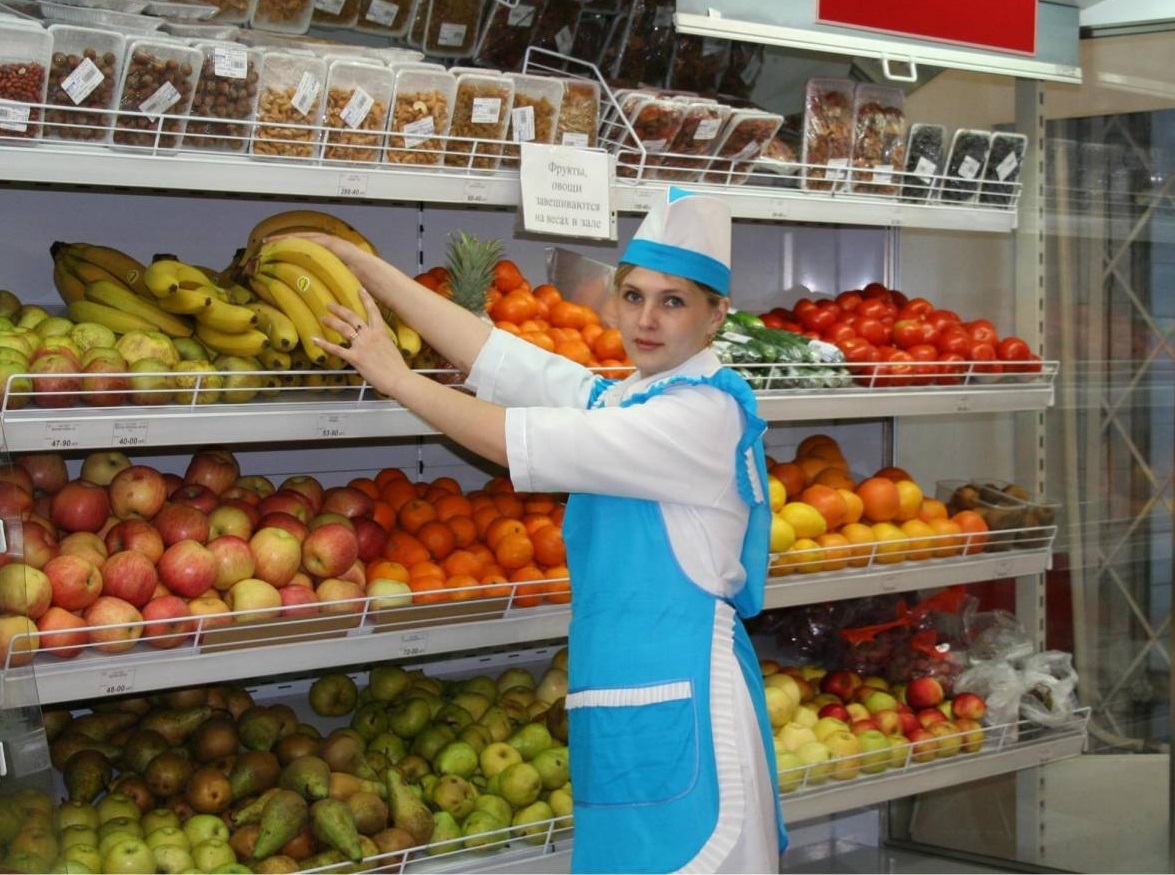 И от имени продавца, скажите, что все молоко в магазине закончилось и посоветуйте попросить молока у коровы.Покажите ребенку большую иллюстрацию  с изображение коров и телят, пасущихся на лугу.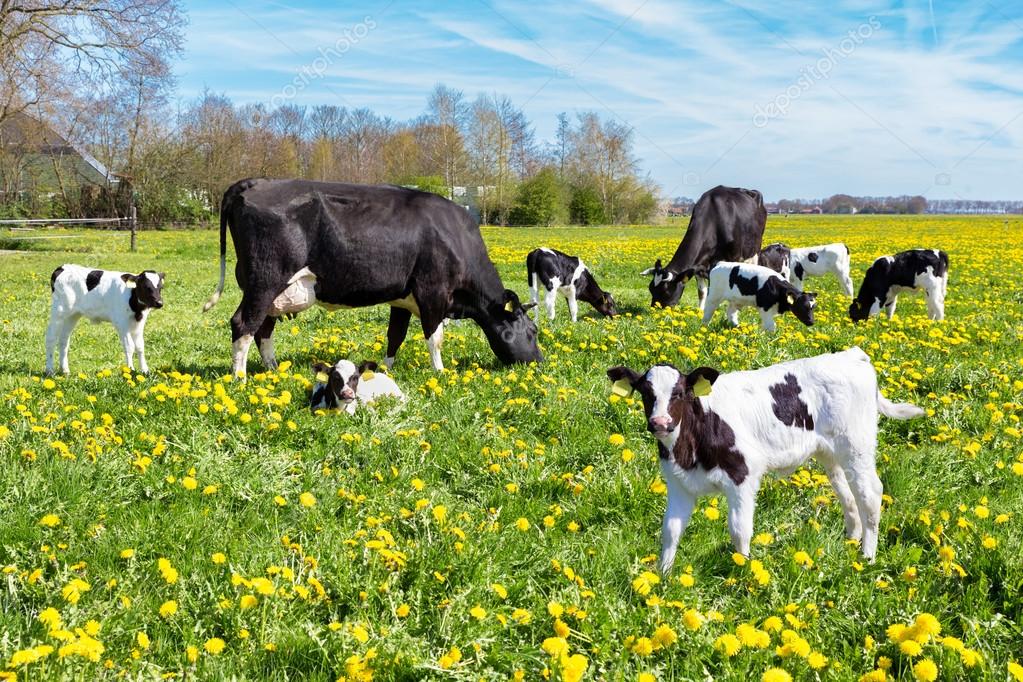 Вместе с ребенком рассмотрите и опишите коров и телят.Прочитайте наизусть стихотворение О.Высотской «Корова»Ходит-бродит на лужкуРыжая корова.Даст она нам к вечеркуМолока парного.Саше, Маше и Маринке —Будет всем по полной крынке.Всем попить достанетсяИ коту останется.Предложите ребенку попросить у коровы молока – возьмите игрушку и, обращаясь к ней, рассказывая стихотворение В.Берестова «Коровушка»Коровушка; коровушка,Рогатая головушка!Малых деток не бодай,Молока им лучше дай! Произнесите стихотворение два-три раза, вовлекая детей в совместное произнесение слов.Покажите ребенку фигурку и расскажите, что это фермер, он ухаживает  за коровами и телятами, поит и кормит их, следит, чтобы они не заболели.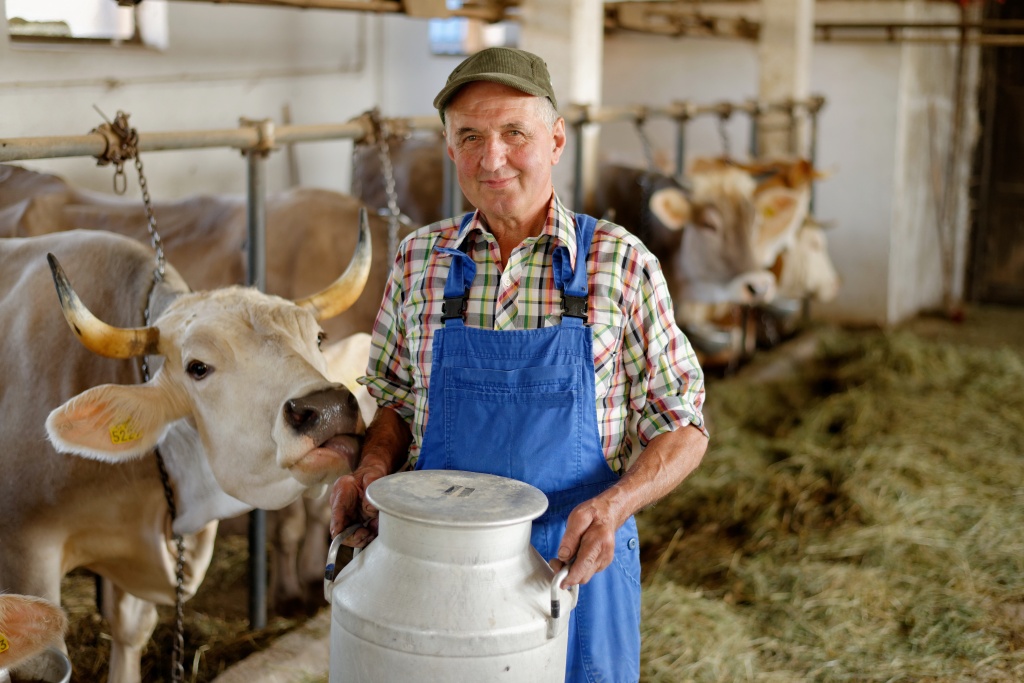 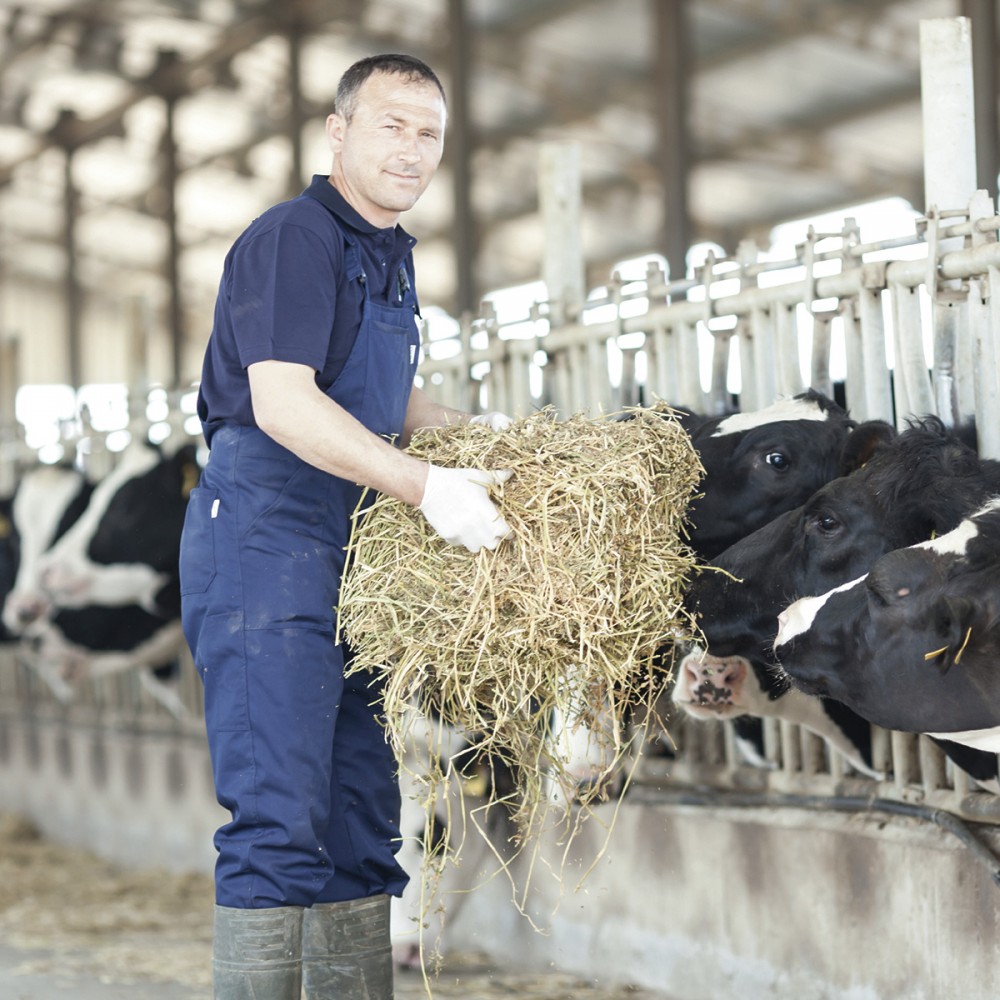 От имени фермера поздоровайтесь с ребенком и скажите, что сначала коровушку нужно накормить вкусной травой, а затем она даст детям молока.Разыграйте с ребенком, как вы кормите игрушечную корову травой, рассказывая стихотворение Г.Лагздынь «Красавка»:Для коровушки КрасавкиПринесли мы мягкой травки,Гладим рожки и бока.Дай, Красавка, молока! Молоком наполним крынкиДля Алеши, для Иринки.Белым-белым, как снежок,Будет вкусный творожок.Ешь, пожалуйста, Красавка,Для тебя в корзине травка!Дети «получают от фермера кринку с молоком», благодарят его и возвращаются к котенку – приносят ему молоко.